ПОСТАНОВЛЯЮ:1. Утвердить Правила содержания, выпаса и прогона сельскохозяйственных животных и птицы на территории Грушевского сельского поселения согласно приложению. 2. Опубликовать настоящее постановление в информационном бюллетене Грушевского сельского поселения «Ведомости Грушевского сельского поселения» и разместить на официальном сайте Администрации Грушевского сельского поселения. 3. Настоящее постановление вступает в силу со дня его официального опубликования.4. Контроль за выполнением настоящего постановления оставляю за собой.Приложение к постановлению Администрации Грушевского сельского поселения от 23.11.2021 года № 313Правиласодержания, выпаса и прогона сельскохозяйственных животных и птицы на территории Грушевского сельского поселенияСтатья 1. Общие положения1. Настоящие Правила содержания, выпаса и прогона сельскохозяйственных животных и птицы на территории Грушевского сельского поселения (далее - Правила) разработаны в соответствии с Земельным кодексом Российской Федерации, Законами Российской Федерации от 14.05.1993 № 4979-1 "О ветеринарии", от 30.03.1999 № 52-ФЗ "О санитарно-эпидемиологическом благополучии населения", Федеральным законом от 06.10.2003 № 131-ФЗ "Об общих принципах организации местного самоуправления в Российской Федерации",  санитарными правилами СП 3.1.084-96, ветеринарными правилами ВП 13.3.4.1100-96 "Профилактика и борьба с заразными болезнями, общими для человека и животных. Общие положения".2. Настоящие Правила устанавливают порядок содержания, регистрации, учета, выпаса и прогона сельскохозяйственных животных и птицы гражданами на территории Грушевского сельского поселения (далее – поселение) и направлены на обеспечение санитарно-эпидемиологического благополучия населения, защиту зеленых насаждений от потравы, повреждения или уничтожения, защиту рекреационных зон и водоемов от загрязнения продуктами жизнедеятельности сельскохозяйственных животных и птицы, профилактику и предупреждение заразных болезней и массовых незаразных заболеваний.3. В настоящих Правилах применяются следующие понятия и термины:1) сельскохозяйственные животные и птица - лошади, ослы, мулы, крупный рогатый скот, свиньи, мелкий рогатый скот (овцы, козы), домашняя птица (куры, утки, индейки, гуси, цесарки, перепела, голуби), пушные звери и кролики, используемые в целях производства животноводческой продукции, а также в качестве транспортного средства или тягловой силы;2) владелец сельскохозяйственного животного - физическое лицо, обладающее в отношении животного правом собственности или иным вещным правом либо фактически владеющее им, осуществляющее содержание животного;3) безнадзорные животные - домашние животные, находящиеся на территории Грушевского сельского поселения, без сопровождающего лица.4) учет (идентификация) животных и птицы - нанесение уполномоченными лицами номерных знаков путем выжигания, татуировки, биркования, чипирования или другим способом, позволяющим идентифицировать животных.5) содержание и разведение сельскохозяйственных животных - действия, совершаемые собственником сельскохозяйственных животных и птицы для сохранения жизни животных, их физического здоровья, получения полноценного потомства при соблюдении ветеринарно-санитарных норм и правил, получения качественной продукции животного происхождения, а также обеспечения общественного порядка и безопасности граждан и других животных;6) прогон сельскохозяйственных животных - передвижение сельскохозяйственных животных от места их постоянного нахождения до места выпаса и обратно;7) выпас сельскохозяйственных животных - контролируемое пребывание на пастбище сельскохозяйственных животных в специально отведенных местах;8) потрава зеленых насаждений - последствия в виде гибели зеленых насаждений, наступившие в результате воздействия животного.Статья 2. Регистрация и учет животных и птицы2.1. Сельскохозяйственные животные и птица (далее - животные) всех видов подлежат регистрации, а крупный и мелкий рогатый скот - также обязательному мечению для определения принадлежности (идентификации) животного в учреждении, подведомственном органу исполнительной власти Ростовской области в области ветеринарии (далее - ветеринарная служба).2.2. Учет лошадей, верблюдов, крупного и мелкого рогатого скота, свиней осуществляется путем регистрации присвоенных животным инвентарных номеров.Присвоение животным инвентарных номеров (мечение животных) производится владельцами животных. В случае невозможности мечения животных силами владельцев данная процедура производится подразделениями ветеринарной службы по месту фактического нахождения животных на платной основе.2.3. Крупный рогатый скот, лошади, свиньи, овцы и козы с двухмесячного возраста должны быть пронумерованы (идентифицированы) владельцем любым доступным методом. В качестве идентификационного номера может применяться бирка, номерная татуировка, вживление микрочипа, выжигание на рогах, ошейник - номерной ремень или нумерация жидким азотом.Идентификационный номер должен сохраняться на протяжении всей жизни животного и обеспечить возможность его прочтения.2.4. Животные, содержащиеся в личных подсобных хозяйствах на территории земельных участков, предоставленных для ведения личного подсобного хозяйства, подлежат учету в  администрации Грушевского сельского поселения путем внесения записи в похозяйственную книгу.Владельцы племенного поголовья крупных животных (лошадей, верблюдов, крупного и мелкого рогатого скота, свиней) обязаны вести внутрихозяйственный учет животных.2.5. Покупка, продажа, перемещение (перевозка) животных осуществляются только при наличии ветеринарных сопроводительных документов, выданных уполномоченными специалистами ветеринарной службы.2.6. В случае гибели животного владелец обязан сообщить об этом в ветеринарную службу, зарегистрировавшую животное.2.7. В случае передачи (продажи) животного его владелец обязан уведомить о факте передачи специалистов ветеринарной службы по месту регистрации животного.2.8. В случае убоя животного для личных целей владелец уведомляет ветеринарную службу по месту регистрации животного для изменения регистрационных данных.Статья 3. Содержание сельскохозяйственных животных и птицы3.1. На территории Грушевского сельского поселения допускается содержание животных в районах малоэтажной застройки с обязательным выполнением условий их содержания, санитарно-гигиенических, ветеринарных правил и норм, исключительно в целях удовлетворения личных потребностей граждан.3.2. Животные должны содержаться в специально приспособленных помещениях на территории земельного участка индивидуального жилого дома или личного подсобного хозяйства при условии соблюдения размещения помещений в соответствии с нормативами градостроительного проектирования .3.3. В целях защиты поверхностных, подземных вод и почв от загрязнения продуктами жизнедеятельности животных, для соблюдения правил профилактики и борьбы с инфекционными болезнями животных, а также болезнями, общими для человека и животных, граждане обязаны обеспечить содержание животных и уход за ними, дезинсекцию и дератизацию мест содержания животных в соответствии с действующими ветеринарными и санитарно-гигиеническими правилами и нормами.3.4. Владельцы животных имеют право:1) получать от ветеринарной службы необходимую информацию о порядке содержания животных;2) распоряжаться по своему усмотрению животными: приобретать, продавать, дарить, менять и т.д. с соблюдением порядка, предусмотренного гражданским законодательством и настоящими Правилами;3) застраховать животных на случай гибели или вынужденного убоя в связи с болезнью.3.5. Владельцы животных обязаны:1) обеспечивать безопасность граждан и окружающей среды от негативного воздействия животных;2) не допускать свободного выпаса и бродяжничества животных на территории Грушевского сельского поселения;3) гуманно обращаться с животными;4) обеспечивать животных кормом и водой, безопасными для их здоровья, и в количестве, необходимом для нормального жизнеобеспечения животных с учетом их биологических особенностей;5) соблюдать санитарно-гигиенические и ветеринарно-санитарные правила содержания животных;6) выполнять предписания должностных лиц органов государственного санитарно-эпидемиологического и ветеринарного надзора;7) не допускать загрязнения окружающей среды отходами животноводства;8) в случае падежа доставлять трупы животных, абортированные и мертворожденные плоды и действовать в соответствии с приказом Министерства сельского хозяйства Российской Федерации от 26.10.2020 № 626 «Об утверждении Ветеринарных правил перемещения, хранения, переработки и утилизации биологических отходов», а также с соблюдением требований ветеринарного и санитарно-эпидемиологического законодательства.9) соблюдать правила прогона и выпаса животных;10) предоставлять животных для проведения плановых ветеринарно-профилактических и диагностических мероприятий по недопущению возникновения инфекционных заболеваний, в том числе и общих для человека и животных;11) осуществлять уборку территорий, прилегающих к домовладениям и земельным участкам, от отходов жизнедеятельности животных, предупреждать появление вредных насекомых и неприятных запахов;12) карантинировать вновь поступивших животных в течение 30 дней для проведения необходимых ветеринарных исследований и обработок;13) следить за наличием и сохранностью номерного индивидуального знака животного;14) содержать в надлежащем техническом и санитарном состоянии животноводческие помещения и сооружения для хранения кормов и переработки продуктов животноводства;15) соблюдать установленные правила карантина при возникновении заразных заболеваний животных;16) осуществлять торговлю животными в специально отведенных местах и при наличии соответствующих ветеринарных сопроводительных документов.3.6. Убой животных осуществляется с соблюдением требований ветеринарного и санитарно-эпидемиологического законодательства.3.7. В случае заболевания, гибели или вынужденного убоя животного владелец обязан незамедлительно обратиться в ветеринарную службу.Статья 4. Выпас и прогон животных4.1. Выпас сельскохозяйственных животных (крупный и мелкий рогатый скот, лошади) на территории Грушевского сельского поселения осуществляется на определенных правовым актом администрации поселения огороженных или неогороженных пастбищах, на привязи или под надзором владельцев животных либо лиц, ими уполномоченных, с обязательным соблюдением норм нагрузки на пастбища. Выпас начинается весной не ранее 15 апреля и заканчивается 1 декабря.4.2. Владельцы животных обязаны:1) сопровождать животных при прогоне на пастбище и с пастбища, не допуская порчи зеленых насаждений;2) следить за санитарным состоянием пастбищ;3) осуществлять прогон животных к месту выпаса по маршрутам, установленным правовым актом администрации Грушевского сельского поселения.4.3. Владельцам животных запрещено:1) прогонять животных по дорогам с твердым покрытием, а также по пешеходным дорожкам;2) выпасать животных на территории сельских парков, скверов, улиц, в местах массового отдыха и купания людей, на внутридворовой территории многоэтажной застройки, на территориях, прилегающих к частным домовладениям;3) выпасать животных в полосе отвода автомобильных дорог;4) выпасать быков от 6 месяцев в общем стаде.Статья 5. Складирование и вывоз отходов жизнедеятельности животных5.1. К отходам жизнедеятельности животных относятся навоз, жидкие стоки, остатки кормов и подстилки (далее - отходы).5.2. Вывоз отходов производится на специально отведенные земельные участки.5.3. Владельцам животных разрешается складировать отходы на территории принадлежащих им земельных участков при соблюдении действующих санитарных норм и правил. Обезвреживание отходов осуществляется методом биотермического обеззараживания в специально отведенных местах в границах принадлежащего им земельного участка, исключающим распространение запахов и попадание навозных стоков в почву.5.4. Отходы жизнедеятельности животных разрешается временно складировать на территории земельного участка, не далее 5 м от границ тыльной или боковой части двора с соответствующим ограждением, препятствующим загрязнению территории общего пользования, с последующим вывозом. Вывоз отходов осуществлять по мере необходимости, но не менее 2 раз в год: до 1 мая и до 1 ноября.5.5. Владельцам животных запрещается:1) складировать и хранить отходы животноводства на территории улиц, переулков, площадей, парков, в лесополосах и на пустырях;2) сжигать отходы, в том числе на территории частных домовладений;3) складировать отходы животноводства в мусорные контейнеры для вывоза твердых бытовых отходов.Статья 6. Ответственность за нарушение настоящих Правил6.1. За нарушение настоящих Правил юридические и физические лица, несут дисциплинарную, административную, гражданско-правовую ответственность в соответствии с законодательством Российской Федерации, Областным законом Ростовской области от 25.10.2002 № 273-ЗС «Об административных правонарушениях», другими нормативно-правовыми актами.6.2. Владельцы животных несут ответственность за их здоровье и содержание, а также за вред, причиненный принадлежащими им животными третьим лицам в соответствии с действующим законодательством.6.3. За жестокое обращение с животными владельцы несут ответственность, предусмотренную действующим законодательством.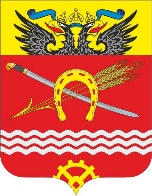 Администрация Грушевского сельского поселенияАдминистрация Грушевского сельского поселенияАдминистрация Грушевского сельского поселенияАдминистрация Грушевского сельского поселения ПОСТАНОВЛЕНИЕ ПОСТАНОВЛЕНИЕ ПОСТАНОВЛЕНИЕ ПОСТАНОВЛЕНИЕ23.11.2021№313ст. Грушевскаяст. ГрушевскаяОб утверждении Правил содержания, выпаса и прогона сельскохозяйственных животных и птицы на территории Грушевского сельского поселенияОб утверждении Правил содержания, выпаса и прогона сельскохозяйственных животных и птицы на территории Грушевского сельского поселенияОб утверждении Правил содержания, выпаса и прогона сельскохозяйственных животных и птицы на территории Грушевского сельского поселения                  В соответствие с Федеральным законом от 6 октября 2003 года № 131-ФЗ «Об общих принципах организации местного самоуправления в Российской Федерации», Законом РФ от 14.05.1993 г. №4979-1 «О ветеринарии», Федеральным законом от 30.03.1999 N 52-ФЗ «О санитарно-эпидемиологическом благополучии населения», приказом Министерства сельского хозяйства Российской Федерации от 26.10.2020 г. №626 «Об утверждении Ветеринарных правил перемещения, хранения, переработки и утилизации биологических отходов», Областным законом от 25.10.2002 г. №273-ЗС «Об административных правонарушениях», для  создания  наиболее  благоприятных  и  безопасных  условий  сосуществования домашних животных, их владельцев и иных лиц, для поддержания надлежащей чистоты и порядка  в населенных  пунктах и  для предупреждения возникновения и распространения заболеваний,   общих   для   человека,  животных  и  птиц,   руководствуясь Уставом муниципального образования «Грушевское сельское поселение»,-Исполняющий обязанности Главы Администрации Грушевского сельского поселенияИ.Г. КоновальцеваИ.Г. КоновальцеваПостановление вноситведущий специалист Администрации Грушевского сельского поселения Цветова Н.Н.Постановление вноситведущий специалист Администрации Грушевского сельского поселения Цветова Н.Н.Постановление вноситведущий специалист Администрации Грушевского сельского поселения Цветова Н.Н.